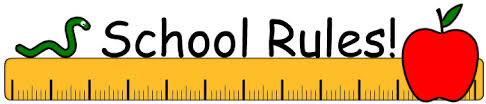 Mr. Kane’s Class1.  Listen carefully.2.  Follow directions.3.  Work quietly.  Do not disturb others who are working.4.  Respect others.  Be kind with your words and actions.5.  Respect school and personal property.6.  Work and play safely.